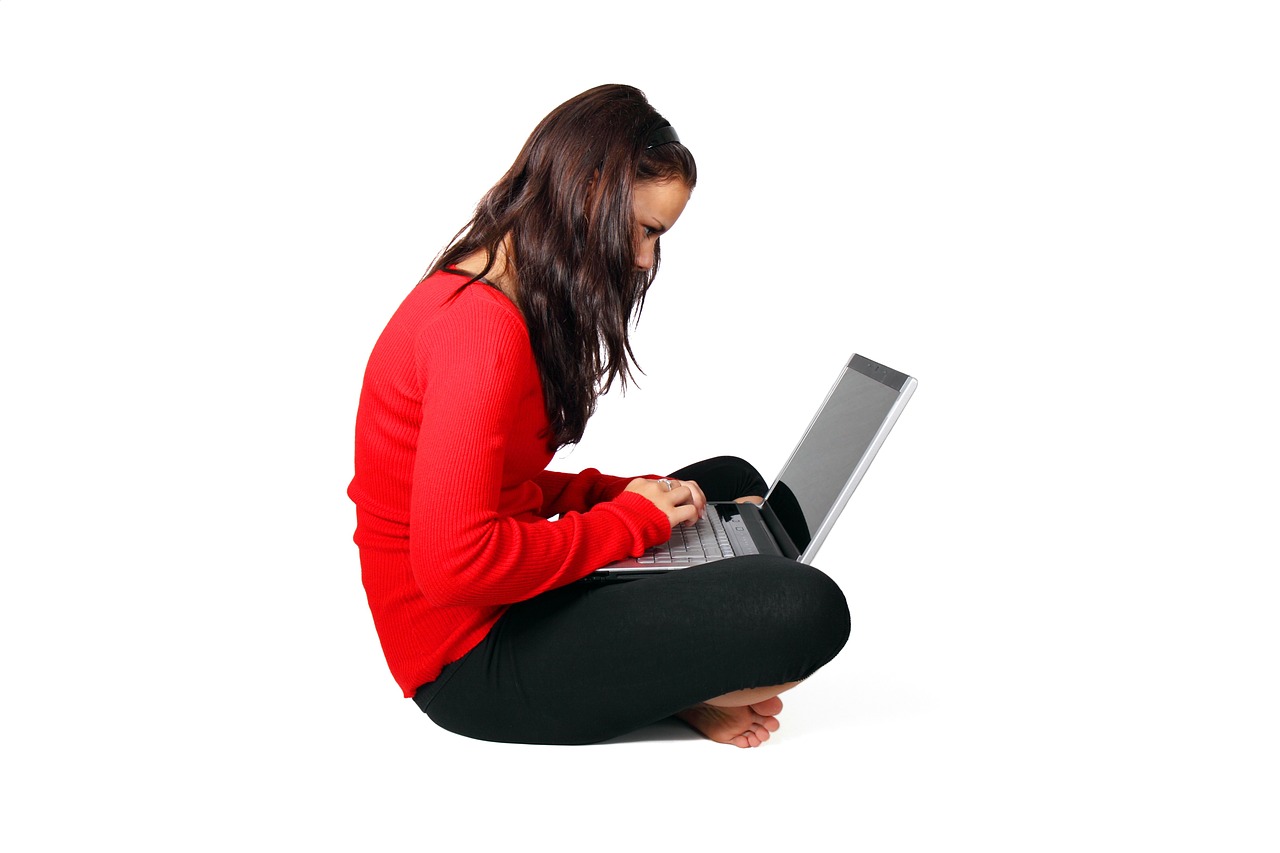 Nasilje na internetu.Netko od prijatelja te vrijeđa ili dijeli tvoje slike koje ne želiš da drugi vide? Evo nekih od savjeta koje ti mogu pomoći: Tvoju sliku ima većina tvojih prijatelja ili poznanika i radi te slike te zezaju. Ti nipošto ne bi trebao/la to prešutjeti ili se nekome osvetiti već se obratiti odraslima da to riješe jer oni znaju bolje nego ti.Većina tvojih prijatelja iz škole te vrijeđa ili ti se ruga. Razumljivo je da se osjećaš loše i zbog toga se trebaš obratit odraslima jer je to jedini način da se to riješi. Ima djece koja to zadrže za sebe te sebi naude radi toga. Svatko se treba nekome obratiti kada ima problem pa stoga napravi i ti tako, zatraži pomoć! 